  MMAC (MRLOD) 2012-06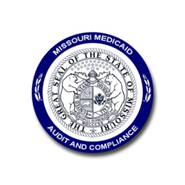 MISSOURI DEPARTMENT OF SOCIAL SERVICESMISSOURI MEDICAID AUDIT AND COMPLIANCEATTESTATION OF MEDICAL RECORD LOSS OR DESTRUCTIONMISSOURI DEPARTMENT OF SOCIAL SERVICESMISSOURI MEDICAID AUDIT AND COMPLIANCEATTESTATION OF MEDICAL RECORD LOSS OR DESTRUCTIONMISSOURI DEPARTMENT OF SOCIAL SERVICESMISSOURI MEDICAID AUDIT AND COMPLIANCEATTESTATION OF MEDICAL RECORD LOSS OR DESTRUCTIONMISSOURI DEPARTMENT OF SOCIAL SERVICESMISSOURI MEDICAID AUDIT AND COMPLIANCEATTESTATION OF MEDICAL RECORD LOSS OR DESTRUCTIONMISSOURI DEPARTMENT OF SOCIAL SERVICESMISSOURI MEDICAID AUDIT AND COMPLIANCEATTESTATION OF MEDICAL RECORD LOSS OR DESTRUCTIONMISSOURI DEPARTMENT OF SOCIAL SERVICESMISSOURI MEDICAID AUDIT AND COMPLIANCEATTESTATION OF MEDICAL RECORD LOSS OR DESTRUCTIONMISSOURI DEPARTMENT OF SOCIAL SERVICESMISSOURI MEDICAID AUDIT AND COMPLIANCEATTESTATION OF MEDICAL RECORD LOSS OR DESTRUCTIONMISSOURI DEPARTMENT OF SOCIAL SERVICESMISSOURI MEDICAID AUDIT AND COMPLIANCEATTESTATION OF MEDICAL RECORD LOSS OR DESTRUCTIONMISSOURI DEPARTMENT OF SOCIAL SERVICESMISSOURI MEDICAID AUDIT AND COMPLIANCEATTESTATION OF MEDICAL RECORD LOSS OR DESTRUCTIONMISSOURI DEPARTMENT OF SOCIAL SERVICESMISSOURI MEDICAID AUDIT AND COMPLIANCEATTESTATION OF MEDICAL RECORD LOSS OR DESTRUCTIONMISSOURI DEPARTMENT OF SOCIAL SERVICESMISSOURI MEDICAID AUDIT AND COMPLIANCEATTESTATION OF MEDICAL RECORD LOSS OR DESTRUCTIONMISSOURI DEPARTMENT OF SOCIAL SERVICESMISSOURI MEDICAID AUDIT AND COMPLIANCEATTESTATION OF MEDICAL RECORD LOSS OR DESTRUCTIONMISSOURI DEPARTMENT OF SOCIAL SERVICESMISSOURI MEDICAID AUDIT AND COMPLIANCEATTESTATION OF MEDICAL RECORD LOSS OR DESTRUCTIONMISSOURI DEPARTMENT OF SOCIAL SERVICESMISSOURI MEDICAID AUDIT AND COMPLIANCEATTESTATION OF MEDICAL RECORD LOSS OR DESTRUCTIONMISSOURI DEPARTMENT OF SOCIAL SERVICESMISSOURI MEDICAID AUDIT AND COMPLIANCEATTESTATION OF MEDICAL RECORD LOSS OR DESTRUCTIONTelephone: 573-751-3399Fax: 573-526-4375Telephone: 573-751-3399Fax: 573-526-4375Telephone: 573-751-3399Fax: 573-526-4375Telephone: 573-751-3399Fax: 573-526-4375Telephone: 573-751-3399Fax: 573-526-4375MISSOURI DEPARTMENT OF SOCIAL SERVICESMISSOURI MEDICAID AUDIT AND COMPLIANCEATTESTATION OF MEDICAL RECORD LOSS OR DESTRUCTIONMISSOURI DEPARTMENT OF SOCIAL SERVICESMISSOURI MEDICAID AUDIT AND COMPLIANCEATTESTATION OF MEDICAL RECORD LOSS OR DESTRUCTIONMISSOURI DEPARTMENT OF SOCIAL SERVICESMISSOURI MEDICAID AUDIT AND COMPLIANCEATTESTATION OF MEDICAL RECORD LOSS OR DESTRUCTIONMISSOURI DEPARTMENT OF SOCIAL SERVICESMISSOURI MEDICAID AUDIT AND COMPLIANCEATTESTATION OF MEDICAL RECORD LOSS OR DESTRUCTIONMISSOURI DEPARTMENT OF SOCIAL SERVICESMISSOURI MEDICAID AUDIT AND COMPLIANCEATTESTATION OF MEDICAL RECORD LOSS OR DESTRUCTIONMISSOURI DEPARTMENT OF SOCIAL SERVICESMISSOURI MEDICAID AUDIT AND COMPLIANCEATTESTATION OF MEDICAL RECORD LOSS OR DESTRUCTIONMISSOURI DEPARTMENT OF SOCIAL SERVICESMISSOURI MEDICAID AUDIT AND COMPLIANCEATTESTATION OF MEDICAL RECORD LOSS OR DESTRUCTIONMISSOURI DEPARTMENT OF SOCIAL SERVICESMISSOURI MEDICAID AUDIT AND COMPLIANCEATTESTATION OF MEDICAL RECORD LOSS OR DESTRUCTIONMISSOURI DEPARTMENT OF SOCIAL SERVICESMISSOURI MEDICAID AUDIT AND COMPLIANCEATTESTATION OF MEDICAL RECORD LOSS OR DESTRUCTIONMISSOURI DEPARTMENT OF SOCIAL SERVICESMISSOURI MEDICAID AUDIT AND COMPLIANCEATTESTATION OF MEDICAL RECORD LOSS OR DESTRUCTIONMISSOURI DEPARTMENT OF SOCIAL SERVICESMISSOURI MEDICAID AUDIT AND COMPLIANCEATTESTATION OF MEDICAL RECORD LOSS OR DESTRUCTIONMISSOURI DEPARTMENT OF SOCIAL SERVICESMISSOURI MEDICAID AUDIT AND COMPLIANCEATTESTATION OF MEDICAL RECORD LOSS OR DESTRUCTIONMISSOURI DEPARTMENT OF SOCIAL SERVICESMISSOURI MEDICAID AUDIT AND COMPLIANCEATTESTATION OF MEDICAL RECORD LOSS OR DESTRUCTIONMISSOURI DEPARTMENT OF SOCIAL SERVICESMISSOURI MEDICAID AUDIT AND COMPLIANCEATTESTATION OF MEDICAL RECORD LOSS OR DESTRUCTIONMISSOURI DEPARTMENT OF SOCIAL SERVICESMISSOURI MEDICAID AUDIT AND COMPLIANCEATTESTATION OF MEDICAL RECORD LOSS OR DESTRUCTIONTelephone: 573-751-3399Fax: 573-526-4375Telephone: 573-751-3399Fax: 573-526-4375Telephone: 573-751-3399Fax: 573-526-4375Telephone: 573-751-3399Fax: 573-526-4375Telephone: 573-751-3399Fax: 573-526-4375Section I:  InstructionsSection I:  InstructionsSection I:  InstructionsSection I:  InstructionsSection I:  InstructionsSection I:  InstructionsSection I:  InstructionsSection I:  InstructionsSection I:  InstructionsSection I:  InstructionsSection I:  InstructionsSection I:  InstructionsSection I:  InstructionsSection I:  InstructionsSection I:  InstructionsSection I:  InstructionsSection I:  InstructionsSection I:  InstructionsSection I:  InstructionsSection I:  InstructionsSection I:  InstructionsPlease complete the information in the sections below, sign and return the attestation to the address below:Missouri Medicaid Audit and ComplianceP.O. Box 6500Jefferson City, MO 65102Please complete the information in the sections below, sign and return the attestation to the address below:Missouri Medicaid Audit and ComplianceP.O. Box 6500Jefferson City, MO 65102Please complete the information in the sections below, sign and return the attestation to the address below:Missouri Medicaid Audit and ComplianceP.O. Box 6500Jefferson City, MO 65102Please complete the information in the sections below, sign and return the attestation to the address below:Missouri Medicaid Audit and ComplianceP.O. Box 6500Jefferson City, MO 65102Please complete the information in the sections below, sign and return the attestation to the address below:Missouri Medicaid Audit and ComplianceP.O. Box 6500Jefferson City, MO 65102Please complete the information in the sections below, sign and return the attestation to the address below:Missouri Medicaid Audit and ComplianceP.O. Box 6500Jefferson City, MO 65102Please complete the information in the sections below, sign and return the attestation to the address below:Missouri Medicaid Audit and ComplianceP.O. Box 6500Jefferson City, MO 65102Please complete the information in the sections below, sign and return the attestation to the address below:Missouri Medicaid Audit and ComplianceP.O. Box 6500Jefferson City, MO 65102Please complete the information in the sections below, sign and return the attestation to the address below:Missouri Medicaid Audit and ComplianceP.O. Box 6500Jefferson City, MO 65102Please complete the information in the sections below, sign and return the attestation to the address below:Missouri Medicaid Audit and ComplianceP.O. Box 6500Jefferson City, MO 65102Please complete the information in the sections below, sign and return the attestation to the address below:Missouri Medicaid Audit and ComplianceP.O. Box 6500Jefferson City, MO 65102Please complete the information in the sections below, sign and return the attestation to the address below:Missouri Medicaid Audit and ComplianceP.O. Box 6500Jefferson City, MO 65102Please complete the information in the sections below, sign and return the attestation to the address below:Missouri Medicaid Audit and ComplianceP.O. Box 6500Jefferson City, MO 65102Please complete the information in the sections below, sign and return the attestation to the address below:Missouri Medicaid Audit and ComplianceP.O. Box 6500Jefferson City, MO 65102Please complete the information in the sections below, sign and return the attestation to the address below:Missouri Medicaid Audit and ComplianceP.O. Box 6500Jefferson City, MO 65102Please complete the information in the sections below, sign and return the attestation to the address below:Missouri Medicaid Audit and ComplianceP.O. Box 6500Jefferson City, MO 65102Please complete the information in the sections below, sign and return the attestation to the address below:Missouri Medicaid Audit and ComplianceP.O. Box 6500Jefferson City, MO 65102Please complete the information in the sections below, sign and return the attestation to the address below:Missouri Medicaid Audit and ComplianceP.O. Box 6500Jefferson City, MO 65102Please complete the information in the sections below, sign and return the attestation to the address below:Missouri Medicaid Audit and ComplianceP.O. Box 6500Jefferson City, MO 65102Please complete the information in the sections below, sign and return the attestation to the address below:Missouri Medicaid Audit and ComplianceP.O. Box 6500Jefferson City, MO 65102Please complete the information in the sections below, sign and return the attestation to the address below:Missouri Medicaid Audit and ComplianceP.O. Box 6500Jefferson City, MO 65102Section II:  Provider InformationSection II:  Provider InformationSection II:  Provider InformationSection II:  Provider InformationSection II:  Provider InformationSection II:  Provider InformationSection II:  Provider InformationSection II:  Provider InformationSection II:  Provider InformationSection II:  Provider InformationSection II:  Provider InformationSection II:  Provider InformationSection II:  Provider InformationSection II:  Provider InformationSection II:  Provider InformationSection II:  Provider InformationSection II:  Provider InformationSection II:  Provider InformationSection II:  Provider InformationSection II:  Provider InformationSection II:  Provider InformationPROVIDER NAME (LEGAL BUSINESS NAME)PROVIDER NAME (LEGAL BUSINESS NAME)PROVIDER NAME (LEGAL BUSINESS NAME)PROVIDER NAME (LEGAL BUSINESS NAME)PROVIDER NAME (LEGAL BUSINESS NAME)PROVIDER NAME (LEGAL BUSINESS NAME)PROVIDER NAME (LEGAL BUSINESS NAME)PROVIDER NAME (LEGAL BUSINESS NAME)PROVIDER NAME (LEGAL BUSINESS NAME)DOING BUSINESS AS - DBA (if applicable)DOING BUSINESS AS - DBA (if applicable)DOING BUSINESS AS - DBA (if applicable)DOING BUSINESS AS - DBA (if applicable)DOING BUSINESS AS - DBA (if applicable)DOING BUSINESS AS - DBA (if applicable)DOING BUSINESS AS - DBA (if applicable)DOING BUSINESS AS - DBA (if applicable)DOING BUSINESS AS - DBA (if applicable)DOING BUSINESS AS - DBA (if applicable)DOING BUSINESS AS - DBA (if applicable)DOING BUSINESS AS - DBA (if applicable) STREET ADDRESS STREET ADDRESS STREET ADDRESS STREET ADDRESS STREET ADDRESS STREET ADDRESS STREET ADDRESS STREET ADDRESS STREET ADDRESSCITYCITYCITYCITYCITYCITYSTATESTATESTATESTATESTATEZIP CODECOUNTYCOUNTYPROVIDER TELEPHONE NOPROVIDER TELEPHONE NOPROVIDER TELEPHONE NOPROVIDER TELEPHONE NOPROVIDER TELEPHONE NOPROVIDER FAX NOPROVIDER FAX NOPROVIDER FAX NOPROVIDER FAX NOPROVIDER E-MAIL ADDRESSPROVIDER E-MAIL ADDRESSPROVIDER E-MAIL ADDRESSPROVIDER E-MAIL ADDRESSPROVIDER E-MAIL ADDRESSPROVIDER E-MAIL ADDRESSPROVIDER E-MAIL ADDRESSPROVIDER E-MAIL ADDRESSPROVIDER E-MAIL ADDRESSPROVIDER E-MAIL ADDRESSDESIGNATED CONTACT NAMEDESIGNATED CONTACT NAMEDESIGNATED CONTACT NAMEDESIGNATED CONTACT NAMEDESIGNATED CONTACT NAMEDESIGNATED CONTACT PHONE NUMBERDESIGNATED CONTACT PHONE NUMBERDESIGNATED CONTACT PHONE NUMBERDESIGNATED CONTACT PHONE NUMBERDESIGNATED CONTACT PHONE NUMBERDESIGNATED CONTACT PHONE NUMBERDESIGNATED CONTACT PHONE NUMBERDESIGNATED CONTACT PHONE NUMBERDESIGNATED CONTACT PHONE NUMBERDESIGNATED CONTACT E-MAIL ADDRESSDESIGNATED CONTACT E-MAIL ADDRESSDESIGNATED CONTACT E-MAIL ADDRESSDESIGNATED CONTACT E-MAIL ADDRESSDESIGNATED CONTACT E-MAIL ADDRESSDESIGNATED CONTACT E-MAIL ADDRESSDESIGNATED CONTACT E-MAIL ADDRESSMISSOURI MEDICAID PROVIDER NUMBERMISSOURI MEDICAID PROVIDER NUMBERMISSOURI MEDICAID PROVIDER NUMBERMISSOURI MEDICAID PROVIDER NUMBERMISSOURI MEDICAID PROVIDER NUMBERMISSOURI MEDICAID PROVIDER NUMBERMISSOURI MEDICAID PROVIDER NUMBERNPI NUMBERNPI NUMBERNPI NUMBERNPI NUMBERNPI NUMBERNPI NUMBERNPI NUMBERNPI NUMBERNPI NUMBERNPI NUMBERNPI NUMBERNPI NUMBERNPI NUMBERNPI NUMBERSection III:  Medical Record Loss or Destruction InformationSection III:  Medical Record Loss or Destruction InformationSection III:  Medical Record Loss or Destruction InformationSection III:  Medical Record Loss or Destruction InformationSection III:  Medical Record Loss or Destruction InformationSection III:  Medical Record Loss or Destruction InformationSection III:  Medical Record Loss or Destruction InformationSection III:  Medical Record Loss or Destruction InformationSection III:  Medical Record Loss or Destruction InformationSection III:  Medical Record Loss or Destruction InformationSection III:  Medical Record Loss or Destruction InformationSection III:  Medical Record Loss or Destruction InformationSection III:  Medical Record Loss or Destruction InformationSection III:  Medical Record Loss or Destruction InformationSection III:  Medical Record Loss or Destruction InformationSection III:  Medical Record Loss or Destruction InformationSection III:  Medical Record Loss or Destruction InformationSection III:  Medical Record Loss or Destruction InformationSection III:  Medical Record Loss or Destruction InformationSection III:  Medical Record Loss or Destruction InformationSection III:  Medical Record Loss or Destruction InformationDue to the extenuating circumstances beyond my control or unforeseen events, documentation is not available in support of my MO HealthNet claim(s). I attest that the documentation was destroyed as a result of a natural or man-made disaster or a disaster for which the Governor issued a Disaster Proclamation in the county where the records were located (Complete 1 or 2 and then move on to number 3): Due to the extenuating circumstances beyond my control or unforeseen events, documentation is not available in support of my MO HealthNet claim(s). I attest that the documentation was destroyed as a result of a natural or man-made disaster or a disaster for which the Governor issued a Disaster Proclamation in the county where the records were located (Complete 1 or 2 and then move on to number 3): Due to the extenuating circumstances beyond my control or unforeseen events, documentation is not available in support of my MO HealthNet claim(s). I attest that the documentation was destroyed as a result of a natural or man-made disaster or a disaster for which the Governor issued a Disaster Proclamation in the county where the records were located (Complete 1 or 2 and then move on to number 3): Due to the extenuating circumstances beyond my control or unforeseen events, documentation is not available in support of my MO HealthNet claim(s). I attest that the documentation was destroyed as a result of a natural or man-made disaster or a disaster for which the Governor issued a Disaster Proclamation in the county where the records were located (Complete 1 or 2 and then move on to number 3): Due to the extenuating circumstances beyond my control or unforeseen events, documentation is not available in support of my MO HealthNet claim(s). I attest that the documentation was destroyed as a result of a natural or man-made disaster or a disaster for which the Governor issued a Disaster Proclamation in the county where the records were located (Complete 1 or 2 and then move on to number 3): Due to the extenuating circumstances beyond my control or unforeseen events, documentation is not available in support of my MO HealthNet claim(s). I attest that the documentation was destroyed as a result of a natural or man-made disaster or a disaster for which the Governor issued a Disaster Proclamation in the county where the records were located (Complete 1 or 2 and then move on to number 3): Due to the extenuating circumstances beyond my control or unforeseen events, documentation is not available in support of my MO HealthNet claim(s). I attest that the documentation was destroyed as a result of a natural or man-made disaster or a disaster for which the Governor issued a Disaster Proclamation in the county where the records were located (Complete 1 or 2 and then move on to number 3): Due to the extenuating circumstances beyond my control or unforeseen events, documentation is not available in support of my MO HealthNet claim(s). I attest that the documentation was destroyed as a result of a natural or man-made disaster or a disaster for which the Governor issued a Disaster Proclamation in the county where the records were located (Complete 1 or 2 and then move on to number 3): Due to the extenuating circumstances beyond my control or unforeseen events, documentation is not available in support of my MO HealthNet claim(s). I attest that the documentation was destroyed as a result of a natural or man-made disaster or a disaster for which the Governor issued a Disaster Proclamation in the county where the records were located (Complete 1 or 2 and then move on to number 3): Due to the extenuating circumstances beyond my control or unforeseen events, documentation is not available in support of my MO HealthNet claim(s). I attest that the documentation was destroyed as a result of a natural or man-made disaster or a disaster for which the Governor issued a Disaster Proclamation in the county where the records were located (Complete 1 or 2 and then move on to number 3): Due to the extenuating circumstances beyond my control or unforeseen events, documentation is not available in support of my MO HealthNet claim(s). I attest that the documentation was destroyed as a result of a natural or man-made disaster or a disaster for which the Governor issued a Disaster Proclamation in the county where the records were located (Complete 1 or 2 and then move on to number 3): Due to the extenuating circumstances beyond my control or unforeseen events, documentation is not available in support of my MO HealthNet claim(s). I attest that the documentation was destroyed as a result of a natural or man-made disaster or a disaster for which the Governor issued a Disaster Proclamation in the county where the records were located (Complete 1 or 2 and then move on to number 3): Due to the extenuating circumstances beyond my control or unforeseen events, documentation is not available in support of my MO HealthNet claim(s). I attest that the documentation was destroyed as a result of a natural or man-made disaster or a disaster for which the Governor issued a Disaster Proclamation in the county where the records were located (Complete 1 or 2 and then move on to number 3): Due to the extenuating circumstances beyond my control or unforeseen events, documentation is not available in support of my MO HealthNet claim(s). I attest that the documentation was destroyed as a result of a natural or man-made disaster or a disaster for which the Governor issued a Disaster Proclamation in the county where the records were located (Complete 1 or 2 and then move on to number 3): Due to the extenuating circumstances beyond my control or unforeseen events, documentation is not available in support of my MO HealthNet claim(s). I attest that the documentation was destroyed as a result of a natural or man-made disaster or a disaster for which the Governor issued a Disaster Proclamation in the county where the records were located (Complete 1 or 2 and then move on to number 3): Due to the extenuating circumstances beyond my control or unforeseen events, documentation is not available in support of my MO HealthNet claim(s). I attest that the documentation was destroyed as a result of a natural or man-made disaster or a disaster for which the Governor issued a Disaster Proclamation in the county where the records were located (Complete 1 or 2 and then move on to number 3): Due to the extenuating circumstances beyond my control or unforeseen events, documentation is not available in support of my MO HealthNet claim(s). I attest that the documentation was destroyed as a result of a natural or man-made disaster or a disaster for which the Governor issued a Disaster Proclamation in the county where the records were located (Complete 1 or 2 and then move on to number 3): Due to the extenuating circumstances beyond my control or unforeseen events, documentation is not available in support of my MO HealthNet claim(s). I attest that the documentation was destroyed as a result of a natural or man-made disaster or a disaster for which the Governor issued a Disaster Proclamation in the county where the records were located (Complete 1 or 2 and then move on to number 3): Due to the extenuating circumstances beyond my control or unforeseen events, documentation is not available in support of my MO HealthNet claim(s). I attest that the documentation was destroyed as a result of a natural or man-made disaster or a disaster for which the Governor issued a Disaster Proclamation in the county where the records were located (Complete 1 or 2 and then move on to number 3): Due to the extenuating circumstances beyond my control or unforeseen events, documentation is not available in support of my MO HealthNet claim(s). I attest that the documentation was destroyed as a result of a natural or man-made disaster or a disaster for which the Governor issued a Disaster Proclamation in the county where the records were located (Complete 1 or 2 and then move on to number 3): Due to the extenuating circumstances beyond my control or unforeseen events, documentation is not available in support of my MO HealthNet claim(s). I attest that the documentation was destroyed as a result of a natural or man-made disaster or a disaster for which the Governor issued a Disaster Proclamation in the county where the records were located (Complete 1 or 2 and then move on to number 3):    1. The records were completely destroyed   1. The records were completely destroyed   1. The records were completely destroyed   1. The records were completely destroyed   1. The records were completely destroyed   1. The records were completely destroyeddate destroyeddate destroyeddate destroyeddate destroyedLOCATION OF RECORDS AT THE TIME OF DESTRUCTIONLOCATION OF RECORDS AT THE TIME OF DESTRUCTIONLOCATION OF RECORDS AT THE TIME OF DESTRUCTIONLOCATION OF RECORDS AT THE TIME OF DESTRUCTIONLOCATION OF RECORDS AT THE TIME OF DESTRUCTIONLOCATION OF RECORDS AT THE TIME OF DESTRUCTIONSTREET ADDRESSSTREET ADDRESSSTREET ADDRESSSTREET ADDRESSSTREET ADDRESSSTREET ADDRESSSTREET ADDRESSCITYCITYCITYCITYCITYSTATEZIP CODEZIP CODEOROROROROROROROROROROROROROROROROROROROROR   2. The records were partially destroyed or rendered unreadable and unusable   2. The records were partially destroyed or rendered unreadable and unusable   2. The records were partially destroyed or rendered unreadable and unusable   2. The records were partially destroyed or rendered unreadable and unusable   2. The records were partially destroyed or rendered unreadable and unusable   2. The records were partially destroyed or rendered unreadable and unusable   2. The records were partially destroyed or rendered unreadable and unusable   2. The records were partially destroyed or rendered unreadable and unusable   2. The records were partially destroyed or rendered unreadable and unusable   2. The records were partially destroyed or rendered unreadable and unusabledate date LOCATION OF RECORDS WHEN partially destroyed or rendered unreadable and unusableLOCATION OF RECORDS WHEN partially destroyed or rendered unreadable and unusableLOCATION OF RECORDS WHEN partially destroyed or rendered unreadable and unusableLOCATION OF RECORDS WHEN partially destroyed or rendered unreadable and unusableLOCATION OF RECORDS WHEN partially destroyed or rendered unreadable and unusableLOCATION OF RECORDS WHEN partially destroyed or rendered unreadable and unusableSTREET ADDRESSSTREET ADDRESSSTREET ADDRESSSTREET ADDRESSSTREET ADDRESSSTREET ADDRESSSTREET ADDRESSCITYCITYCITYCITYCITYSTATEZIP CODEZIP CODETHE REMAINS OF PARTIALLY DESTROYED RECORDS WERE DISPOSED OF BY (EXPLAIN BELOW INDICATING DATE, METHOD, AND RESPONSIBLE PARTY) THE REMAINS OF PARTIALLY DESTROYED RECORDS WERE DISPOSED OF BY (EXPLAIN BELOW INDICATING DATE, METHOD, AND RESPONSIBLE PARTY) THE REMAINS OF PARTIALLY DESTROYED RECORDS WERE DISPOSED OF BY (EXPLAIN BELOW INDICATING DATE, METHOD, AND RESPONSIBLE PARTY) THE REMAINS OF PARTIALLY DESTROYED RECORDS WERE DISPOSED OF BY (EXPLAIN BELOW INDICATING DATE, METHOD, AND RESPONSIBLE PARTY) THE REMAINS OF PARTIALLY DESTROYED RECORDS WERE DISPOSED OF BY (EXPLAIN BELOW INDICATING DATE, METHOD, AND RESPONSIBLE PARTY) THE REMAINS OF PARTIALLY DESTROYED RECORDS WERE DISPOSED OF BY (EXPLAIN BELOW INDICATING DATE, METHOD, AND RESPONSIBLE PARTY) THE REMAINS OF PARTIALLY DESTROYED RECORDS WERE DISPOSED OF BY (EXPLAIN BELOW INDICATING DATE, METHOD, AND RESPONSIBLE PARTY) THE REMAINS OF PARTIALLY DESTROYED RECORDS WERE DISPOSED OF BY (EXPLAIN BELOW INDICATING DATE, METHOD, AND RESPONSIBLE PARTY) THE REMAINS OF PARTIALLY DESTROYED RECORDS WERE DISPOSED OF BY (EXPLAIN BELOW INDICATING DATE, METHOD, AND RESPONSIBLE PARTY) THE REMAINS OF PARTIALLY DESTROYED RECORDS WERE DISPOSED OF BY (EXPLAIN BELOW INDICATING DATE, METHOD, AND RESPONSIBLE PARTY) THE REMAINS OF PARTIALLY DESTROYED RECORDS WERE DISPOSED OF BY (EXPLAIN BELOW INDICATING DATE, METHOD, AND RESPONSIBLE PARTY) THE REMAINS OF PARTIALLY DESTROYED RECORDS WERE DISPOSED OF BY (EXPLAIN BELOW INDICATING DATE, METHOD, AND RESPONSIBLE PARTY) THE REMAINS OF PARTIALLY DESTROYED RECORDS WERE DISPOSED OF BY (EXPLAIN BELOW INDICATING DATE, METHOD, AND RESPONSIBLE PARTY) THE REMAINS OF PARTIALLY DESTROYED RECORDS WERE DISPOSED OF BY (EXPLAIN BELOW INDICATING DATE, METHOD, AND RESPONSIBLE PARTY) THE REMAINS OF PARTIALLY DESTROYED RECORDS WERE DISPOSED OF BY (EXPLAIN BELOW INDICATING DATE, METHOD, AND RESPONSIBLE PARTY) THE REMAINS OF PARTIALLY DESTROYED RECORDS WERE DISPOSED OF BY (EXPLAIN BELOW INDICATING DATE, METHOD, AND RESPONSIBLE PARTY) THE REMAINS OF PARTIALLY DESTROYED RECORDS WERE DISPOSED OF BY (EXPLAIN BELOW INDICATING DATE, METHOD, AND RESPONSIBLE PARTY) THE REMAINS OF PARTIALLY DESTROYED RECORDS WERE DISPOSED OF BY (EXPLAIN BELOW INDICATING DATE, METHOD, AND RESPONSIBLE PARTY) THE REMAINS OF PARTIALLY DESTROYED RECORDS WERE DISPOSED OF BY (EXPLAIN BELOW INDICATING DATE, METHOD, AND RESPONSIBLE PARTY) THE REMAINS OF PARTIALLY DESTROYED RECORDS WERE DISPOSED OF BY (EXPLAIN BELOW INDICATING DATE, METHOD, AND RESPONSIBLE PARTY) THE REMAINS OF PARTIALLY DESTROYED RECORDS WERE DISPOSED OF BY (EXPLAIN BELOW INDICATING DATE, METHOD, AND RESPONSIBLE PARTY)    3. provide a short description of complete or partially destroyed records   3. provide a short description of complete or partially destroyed records   3. provide a short description of complete or partially destroyed records   3. provide a short description of complete or partially destroyed records   3. provide a short description of complete or partially destroyed records   3. provide a short description of complete or partially destroyed records   3. provide a short description of complete or partially destroyed records   3. provide a short description of complete or partially destroyed records   3. provide a short description of complete or partially destroyed records   3. provide a short description of complete or partially destroyed records   3. provide a short description of complete or partially destroyed records   3. provide a short description of complete or partially destroyed records   3. provide a short description of complete or partially destroyed records   3. provide a short description of complete or partially destroyed records   3. provide a short description of complete or partially destroyed records   3. provide a short description of complete or partially destroyed records   3. provide a short description of complete or partially destroyed records   3. provide a short description of complete or partially destroyed records   3. provide a short description of complete or partially destroyed records   3. provide a short description of complete or partially destroyed records   3. provide a short description of complete or partially destroyed recordsSection IV: MO HealthNet Participant InformationSection IV: MO HealthNet Participant InformationSection IV: MO HealthNet Participant InformationSection IV: MO HealthNet Participant InformationSection IV: MO HealthNet Participant InformationSection IV: MO HealthNet Participant InformationSection IV: MO HealthNet Participant InformationSection IV: MO HealthNet Participant InformationSection IV: MO HealthNet Participant InformationSection IV: MO HealthNet Participant InformationSection IV: MO HealthNet Participant InformationSection IV: MO HealthNet Participant InformationSection IV: MO HealthNet Participant InformationSection IV: MO HealthNet Participant InformationSection IV: MO HealthNet Participant InformationSection IV: MO HealthNet Participant InformationSection IV: MO HealthNet Participant InformationSection IV: MO HealthNet Participant InformationSection IV: MO HealthNet Participant InformationSection IV: MO HealthNet Participant InformationSection IV: MO HealthNet Participant Informationmo HealthNet participant namemo HealthNet participant namemo HealthNet participant namemo HealthNet participant namemo HealthNet participant namemo HealthNet participant namemo HealthNet participant nameparticipants state id number (dcn)participants state id number (dcn)participants state id number (dcn)participants state id number (dcn)participants state id number (dcn)participants state id number (dcn)participants state id number (dcn)participants state id number (dcn)participants state id number (dcn)participants state id number (dcn)participants state id number (dcn)participants state id number (dcn)participants state id number (dcn)participants state id number (dcn)mo HealthNet participant namemo HealthNet participant namemo HealthNet participant namemo HealthNet participant namemo HealthNet participant namemo HealthNet participant namemo HealthNet participant nameparticipants state id number (dcn)participants state id number (dcn)participants state id number (dcn)participants state id number (dcn)participants state id number (dcn)participants state id number (dcn)participants state id number (dcn)participants state id number (dcn)participants state id number (dcn)participants state id number (dcn)participants state id number (dcn)participants state id number (dcn)participants state id number (dcn)participants state id number (dcn)mo HealthNet participant namemo HealthNet participant namemo HealthNet participant namemo HealthNet participant namemo HealthNet participant namemo HealthNet participant namemo HealthNet participant nameparticipants state id number (dcn)participants state id number (dcn)participants state id number (dcn)participants state id number (dcn)participants state id number (dcn)participants state id number (dcn)participants state id number (dcn)participants state id number (dcn)participants state id number (dcn)participants state id number (dcn)participants state id number (dcn)participants state id number (dcn)participants state id number (dcn)participants state id number (dcn)if there are more participants than those listed above, please attach a list to THIS FORM with the name(s) and corresponding dcnsif there are more participants than those listed above, please attach a list to THIS FORM with the name(s) and corresponding dcnsif there are more participants than those listed above, please attach a list to THIS FORM with the name(s) and corresponding dcnsif there are more participants than those listed above, please attach a list to THIS FORM with the name(s) and corresponding dcnsif there are more participants than those listed above, please attach a list to THIS FORM with the name(s) and corresponding dcnsif there are more participants than those listed above, please attach a list to THIS FORM with the name(s) and corresponding dcnsif there are more participants than those listed above, please attach a list to THIS FORM with the name(s) and corresponding dcnsif there are more participants than those listed above, please attach a list to THIS FORM with the name(s) and corresponding dcnsif there are more participants than those listed above, please attach a list to THIS FORM with the name(s) and corresponding dcnsif there are more participants than those listed above, please attach a list to THIS FORM with the name(s) and corresponding dcnsif there are more participants than those listed above, please attach a list to THIS FORM with the name(s) and corresponding dcnsif there are more participants than those listed above, please attach a list to THIS FORM with the name(s) and corresponding dcnsif there are more participants than those listed above, please attach a list to THIS FORM with the name(s) and corresponding dcnsif there are more participants than those listed above, please attach a list to THIS FORM with the name(s) and corresponding dcnsif there are more participants than those listed above, please attach a list to THIS FORM with the name(s) and corresponding dcnsif there are more participants than those listed above, please attach a list to THIS FORM with the name(s) and corresponding dcnsif there are more participants than those listed above, please attach a list to THIS FORM with the name(s) and corresponding dcnsif there are more participants than those listed above, please attach a list to THIS FORM with the name(s) and corresponding dcnsif there are more participants than those listed above, please attach a list to THIS FORM with the name(s) and corresponding dcnsif there are more participants than those listed above, please attach a list to THIS FORM with the name(s) and corresponding dcnsif there are more participants than those listed above, please attach a list to THIS FORM with the name(s) and corresponding dcnsSection V: AttestationSection V: AttestationSection V: AttestationSection V: AttestationSection V: AttestationSection V: AttestationSection V: AttestationSection V: AttestationSection V: AttestationSection V: AttestationSection V: AttestationSection V: AttestationSection V: AttestationSection V: AttestationSection V: AttestationSection V: AttestationSection V: AttestationSection V: AttestationSection V: AttestationSection V: AttestationSection V: Attestation   I certify that the above information is true, accurate, and complete.    I certify that the above information is true, accurate, and complete.    I certify that the above information is true, accurate, and complete.    I certify that the above information is true, accurate, and complete.    I certify that the above information is true, accurate, and complete.    I certify that the above information is true, accurate, and complete.    I certify that the above information is true, accurate, and complete.    I certify that the above information is true, accurate, and complete.    I certify that the above information is true, accurate, and complete.    I certify that the above information is true, accurate, and complete.    I certify that the above information is true, accurate, and complete.    I certify that the above information is true, accurate, and complete.    I certify that the above information is true, accurate, and complete.    I certify that the above information is true, accurate, and complete.    I certify that the above information is true, accurate, and complete.    I certify that the above information is true, accurate, and complete.    I certify that the above information is true, accurate, and complete.    I certify that the above information is true, accurate, and complete.    I certify that the above information is true, accurate, and complete.    I certify that the above information is true, accurate, and complete.    I certify that the above information is true, accurate, and complete.    I certify that I am the owner or an individual legally authorized to act on behalf of the owner(s) or provider(s).   I certify that I am the owner or an individual legally authorized to act on behalf of the owner(s) or provider(s).   I certify that I am the owner or an individual legally authorized to act on behalf of the owner(s) or provider(s).   I certify that I am the owner or an individual legally authorized to act on behalf of the owner(s) or provider(s).   I certify that I am the owner or an individual legally authorized to act on behalf of the owner(s) or provider(s).   I certify that I am the owner or an individual legally authorized to act on behalf of the owner(s) or provider(s).   I certify that I am the owner or an individual legally authorized to act on behalf of the owner(s) or provider(s).   I certify that I am the owner or an individual legally authorized to act on behalf of the owner(s) or provider(s).   I certify that I am the owner or an individual legally authorized to act on behalf of the owner(s) or provider(s).   I certify that I am the owner or an individual legally authorized to act on behalf of the owner(s) or provider(s).   I certify that I am the owner or an individual legally authorized to act on behalf of the owner(s) or provider(s).   I certify that I am the owner or an individual legally authorized to act on behalf of the owner(s) or provider(s).   I certify that I am the owner or an individual legally authorized to act on behalf of the owner(s) or provider(s).   I certify that I am the owner or an individual legally authorized to act on behalf of the owner(s) or provider(s).   I certify that I am the owner or an individual legally authorized to act on behalf of the owner(s) or provider(s).   I certify that I am the owner or an individual legally authorized to act on behalf of the owner(s) or provider(s).   I certify that I am the owner or an individual legally authorized to act on behalf of the owner(s) or provider(s).   I certify that I am the owner or an individual legally authorized to act on behalf of the owner(s) or provider(s).   I certify that I am the owner or an individual legally authorized to act on behalf of the owner(s) or provider(s).   I certify that I am the owner or an individual legally authorized to act on behalf of the owner(s) or provider(s).   I certify that I am the owner or an individual legally authorized to act on behalf of the owner(s) or provider(s).authorized signatureauthorized signatureauthorized signaturetitletitletitletitletitleprinted signatureprinted signatureprinted signatureprinted signatureprinted signatureprinted signatureprinted signatureprinted signatureprinted signaturedatedatedatedateSection VI: Additional Information Section VI: Additional Information Section VI: Additional Information Section VI: Additional Information Section VI: Additional Information Section VI: Additional Information Section VI: Additional Information Section VI: Additional Information Section VI: Additional Information Section VI: Additional Information Section VI: Additional Information Section VI: Additional Information Section VI: Additional Information Section VI: Additional Information Section VI: Additional Information Section VI: Additional Information Section VI: Additional Information Section VI: Additional Information Section VI: Additional Information Section VI: Additional Information Section VI: Additional Information please complete the following additional information if this form is being submitted as documentation in order to obtain payment of a Medicaid claimplease complete the following additional information if this form is being submitted as documentation in order to obtain payment of a Medicaid claimplease complete the following additional information if this form is being submitted as documentation in order to obtain payment of a Medicaid claimplease complete the following additional information if this form is being submitted as documentation in order to obtain payment of a Medicaid claimplease complete the following additional information if this form is being submitted as documentation in order to obtain payment of a Medicaid claimplease complete the following additional information if this form is being submitted as documentation in order to obtain payment of a Medicaid claimplease complete the following additional information if this form is being submitted as documentation in order to obtain payment of a Medicaid claimplease complete the following additional information if this form is being submitted as documentation in order to obtain payment of a Medicaid claimplease complete the following additional information if this form is being submitted as documentation in order to obtain payment of a Medicaid claimplease complete the following additional information if this form is being submitted as documentation in order to obtain payment of a Medicaid claimplease complete the following additional information if this form is being submitted as documentation in order to obtain payment of a Medicaid claimplease complete the following additional information if this form is being submitted as documentation in order to obtain payment of a Medicaid claimplease complete the following additional information if this form is being submitted as documentation in order to obtain payment of a Medicaid claimplease complete the following additional information if this form is being submitted as documentation in order to obtain payment of a Medicaid claimplease complete the following additional information if this form is being submitted as documentation in order to obtain payment of a Medicaid claimplease complete the following additional information if this form is being submitted as documentation in order to obtain payment of a Medicaid claimplease complete the following additional information if this form is being submitted as documentation in order to obtain payment of a Medicaid claimplease complete the following additional information if this form is being submitted as documentation in order to obtain payment of a Medicaid claimplease complete the following additional information if this form is being submitted as documentation in order to obtain payment of a Medicaid claimplease complete the following additional information if this form is being submitted as documentation in order to obtain payment of a Medicaid claimplease complete the following additional information if this form is being submitted as documentation in order to obtain payment of a Medicaid claim   I understand that payment of this claim(s) will be from federal and state funds, and that any falsification, or concealment of a material fact, may be prosecuted under federal and state laws. .   I understand that payment of this claim(s) will be from federal and state funds, and that any falsification, or concealment of a material fact, may be prosecuted under federal and state laws. .   I understand that payment of this claim(s) will be from federal and state funds, and that any falsification, or concealment of a material fact, may be prosecuted under federal and state laws. .   I understand that payment of this claim(s) will be from federal and state funds, and that any falsification, or concealment of a material fact, may be prosecuted under federal and state laws. .   I understand that payment of this claim(s) will be from federal and state funds, and that any falsification, or concealment of a material fact, may be prosecuted under federal and state laws. .   I understand that payment of this claim(s) will be from federal and state funds, and that any falsification, or concealment of a material fact, may be prosecuted under federal and state laws. .   I understand that payment of this claim(s) will be from federal and state funds, and that any falsification, or concealment of a material fact, may be prosecuted under federal and state laws. .   I understand that payment of this claim(s) will be from federal and state funds, and that any falsification, or concealment of a material fact, may be prosecuted under federal and state laws. .   I understand that payment of this claim(s) will be from federal and state funds, and that any falsification, or concealment of a material fact, may be prosecuted under federal and state laws. .   I understand that payment of this claim(s) will be from federal and state funds, and that any falsification, or concealment of a material fact, may be prosecuted under federal and state laws. .   I understand that payment of this claim(s) will be from federal and state funds, and that any falsification, or concealment of a material fact, may be prosecuted under federal and state laws. .   I understand that payment of this claim(s) will be from federal and state funds, and that any falsification, or concealment of a material fact, may be prosecuted under federal and state laws. .   I understand that payment of this claim(s) will be from federal and state funds, and that any falsification, or concealment of a material fact, may be prosecuted under federal and state laws. .   I understand that payment of this claim(s) will be from federal and state funds, and that any falsification, or concealment of a material fact, may be prosecuted under federal and state laws. .   I understand that payment of this claim(s) will be from federal and state funds, and that any falsification, or concealment of a material fact, may be prosecuted under federal and state laws. .   I understand that payment of this claim(s) will be from federal and state funds, and that any falsification, or concealment of a material fact, may be prosecuted under federal and state laws. .   I understand that payment of this claim(s) will be from federal and state funds, and that any falsification, or concealment of a material fact, may be prosecuted under federal and state laws. .   I understand that payment of this claim(s) will be from federal and state funds, and that any falsification, or concealment of a material fact, may be prosecuted under federal and state laws. .   I understand that payment of this claim(s) will be from federal and state funds, and that any falsification, or concealment of a material fact, may be prosecuted under federal and state laws. .   I understand that payment of this claim(s) will be from federal and state funds, and that any falsification, or concealment of a material fact, may be prosecuted under federal and state laws. .   I understand that payment of this claim(s) will be from federal and state funds, and that any falsification, or concealment of a material fact, may be prosecuted under federal and state laws. .   Missouri Medicaid provider .identification number (if different than information reported in section ii above)   Missouri Medicaid provider .identification number (if different than information reported in section ii above)   Missouri Medicaid provider .identification number (if different than information reported in section ii above)   Missouri Medicaid provider .identification number (if different than information reported in section ii above)   Missouri Medicaid provider .identification number (if different than information reported in section ii above)   Missouri Medicaid provider .identification number (if different than information reported in section ii above)   Missouri Medicaid provider .identification number (if different than information reported in section ii above)   Missouri Medicaid provider .identification number (if different than information reported in section ii above)   Missouri Medicaid provider .identification number (if different than information reported in section ii above)   Missouri Medicaid provider .identification number (if different than information reported in section ii above)   Missouri Medicaid provider .identification number (if different than information reported in section ii above)   Missouri Medicaid provider .identification number (if different than information reported in section ii above)   Missouri Medicaid provider .identification number (if different than information reported in section ii above)   Missouri Medicaid provider .identification number (if different than information reported in section ii above)   national provider identifier npi number (if different than information reported in section ii above)   national provider identifier npi number (if different than information reported in section ii above)   national provider identifier npi number (if different than information reported in section ii above)   national provider identifier npi number (if different than information reported in section ii above)   national provider identifier npi number (if different than information reported in section ii above)   national provider identifier npi number (if different than information reported in section ii above)   national provider identifier npi number (if different than information reported in section ii above)   national provider identifier npi number (if different than information reported in section ii above)   national provider identifier npi number (if different than information reported in section ii above)   national provider identifier npi number (if different than information reported in section ii above)   national provider identifier npi number (if different than information reported in section ii above)   national provider identifier npi number (if different than information reported in section ii above)   national provider identifier npi number (if different than information reported in section ii above)   national provider identifier npi number (if different than information reported in section ii above)   total number of claims submitted with the letter of attestation   total number of claims submitted with the letter of attestation   total number of claims submitted with the letter of attestation   total number of claims submitted with the letter of attestation   total number of claims submitted with the letter of attestation   total number of claims submitted with the letter of attestation   total number of claims submitted with the letter of attestation   total number of claims submitted with the letter of attestation   total number of claims submitted with the letter of attestation   total number of claims submitted with the letter of attestation   total number of claims submitted with the letter of attestation   total number of claims submitted with the letter of attestation   total number of claims submitted with the letter of attestation   total number of claims submitted with the letter of attestation   total billed charges of claims submitted with this letter of attestation   total billed charges of claims submitted with this letter of attestation   total billed charges of claims submitted with this letter of attestation   total billed charges of claims submitted with this letter of attestation   total billed charges of claims submitted with this letter of attestation   total billed charges of claims submitted with this letter of attestation   total billed charges of claims submitted with this letter of attestation   total billed charges of claims submitted with this letter of attestation   total billed charges of claims submitted with this letter of attestation   total billed charges of claims submitted with this letter of attestation   total billed charges of claims submitted with this letter of attestation   total billed charges of claims submitted with this letter of attestation   total billed charges of claims submitted with this letter of attestation   total billed charges of claims submitted with this letter of attestation   backup of original records not available (electronic or otherwise)   backup of original records not available (electronic or otherwise)   backup of original records not available (electronic or otherwise)   backup of original records not available (electronic or otherwise)   backup of original records not available (electronic or otherwise)   backup of original records not available (electronic or otherwise)   backup of original records not available (electronic or otherwise)   backup of original records not available (electronic or otherwise)   backup of original records not available (electronic or otherwise)   backup of original records not available (electronic or otherwise)   backup of original records not available (electronic or otherwise)   backup of original records not available (electronic or otherwise)   backup of original records not available (electronic or otherwise)   backup of original records not available (electronic or otherwise)   backup of original records not available (electronic or otherwise)   backup of original records not available (electronic or otherwise)   backup of original records not available (electronic or otherwise)   backup of original records not available (electronic or otherwise)   backup of original records not available (electronic or otherwise)   backup of original records not available (electronic or otherwise)   backup of original records not available (electronic or otherwise)if the loss of records was due to natural or man-made disaster, an official report* attesting to the source of the destruction will be required.  this form along with any necessary attachments should be forwarded to mmac at the address listed in section I above within 30 days of the disaster. Weather related events, such as, rain, floods, hurricanes, TORNADOS; etc can be confirmed by noaa on a state and county geographical basis. * an official report may include such things as:fire which can be confirmed by local fire marshalexplosions, such as, natural gas  which can be confirmed by the local fire marshal or local gas companyexplosions, such as, chemical explosions which can be confirmed by the local fire marshal and the bureau of alcohol, tobacco, and firearmslocal, state, and federal investigative officials can confirm explosions. State insurance officials can confirm whether doctors, hospitals, and DME suppliers applied for insurance coverage under their insurance policies. fema can confirm if doctors, hospitals, and DME suppliers applied for disaster recovery loans. Local and state investigative agencies may be able to confirm events leading to the destruction of medical records. Employees or non employees of doctors, hospitals, and DME suppliers may have contributed to the destruction of medical records and there should be records disclosing charges against that individual(s). if the loss of records was due to natural or man-made disaster, an official report* attesting to the source of the destruction will be required.  this form along with any necessary attachments should be forwarded to mmac at the address listed in section I above within 30 days of the disaster. Weather related events, such as, rain, floods, hurricanes, TORNADOS; etc can be confirmed by noaa on a state and county geographical basis. * an official report may include such things as:fire which can be confirmed by local fire marshalexplosions, such as, natural gas  which can be confirmed by the local fire marshal or local gas companyexplosions, such as, chemical explosions which can be confirmed by the local fire marshal and the bureau of alcohol, tobacco, and firearmslocal, state, and federal investigative officials can confirm explosions. State insurance officials can confirm whether doctors, hospitals, and DME suppliers applied for insurance coverage under their insurance policies. fema can confirm if doctors, hospitals, and DME suppliers applied for disaster recovery loans. Local and state investigative agencies may be able to confirm events leading to the destruction of medical records. Employees or non employees of doctors, hospitals, and DME suppliers may have contributed to the destruction of medical records and there should be records disclosing charges against that individual(s). if the loss of records was due to natural or man-made disaster, an official report* attesting to the source of the destruction will be required.  this form along with any necessary attachments should be forwarded to mmac at the address listed in section I above within 30 days of the disaster. Weather related events, such as, rain, floods, hurricanes, TORNADOS; etc can be confirmed by noaa on a state and county geographical basis. * an official report may include such things as:fire which can be confirmed by local fire marshalexplosions, such as, natural gas  which can be confirmed by the local fire marshal or local gas companyexplosions, such as, chemical explosions which can be confirmed by the local fire marshal and the bureau of alcohol, tobacco, and firearmslocal, state, and federal investigative officials can confirm explosions. State insurance officials can confirm whether doctors, hospitals, and DME suppliers applied for insurance coverage under their insurance policies. fema can confirm if doctors, hospitals, and DME suppliers applied for disaster recovery loans. Local and state investigative agencies may be able to confirm events leading to the destruction of medical records. Employees or non employees of doctors, hospitals, and DME suppliers may have contributed to the destruction of medical records and there should be records disclosing charges against that individual(s). if the loss of records was due to natural or man-made disaster, an official report* attesting to the source of the destruction will be required.  this form along with any necessary attachments should be forwarded to mmac at the address listed in section I above within 30 days of the disaster. Weather related events, such as, rain, floods, hurricanes, TORNADOS; etc can be confirmed by noaa on a state and county geographical basis. * an official report may include such things as:fire which can be confirmed by local fire marshalexplosions, such as, natural gas  which can be confirmed by the local fire marshal or local gas companyexplosions, such as, chemical explosions which can be confirmed by the local fire marshal and the bureau of alcohol, tobacco, and firearmslocal, state, and federal investigative officials can confirm explosions. State insurance officials can confirm whether doctors, hospitals, and DME suppliers applied for insurance coverage under their insurance policies. fema can confirm if doctors, hospitals, and DME suppliers applied for disaster recovery loans. Local and state investigative agencies may be able to confirm events leading to the destruction of medical records. Employees or non employees of doctors, hospitals, and DME suppliers may have contributed to the destruction of medical records and there should be records disclosing charges against that individual(s). if the loss of records was due to natural or man-made disaster, an official report* attesting to the source of the destruction will be required.  this form along with any necessary attachments should be forwarded to mmac at the address listed in section I above within 30 days of the disaster. Weather related events, such as, rain, floods, hurricanes, TORNADOS; etc can be confirmed by noaa on a state and county geographical basis. * an official report may include such things as:fire which can be confirmed by local fire marshalexplosions, such as, natural gas  which can be confirmed by the local fire marshal or local gas companyexplosions, such as, chemical explosions which can be confirmed by the local fire marshal and the bureau of alcohol, tobacco, and firearmslocal, state, and federal investigative officials can confirm explosions. State insurance officials can confirm whether doctors, hospitals, and DME suppliers applied for insurance coverage under their insurance policies. fema can confirm if doctors, hospitals, and DME suppliers applied for disaster recovery loans. Local and state investigative agencies may be able to confirm events leading to the destruction of medical records. Employees or non employees of doctors, hospitals, and DME suppliers may have contributed to the destruction of medical records and there should be records disclosing charges against that individual(s). if the loss of records was due to natural or man-made disaster, an official report* attesting to the source of the destruction will be required.  this form along with any necessary attachments should be forwarded to mmac at the address listed in section I above within 30 days of the disaster. Weather related events, such as, rain, floods, hurricanes, TORNADOS; etc can be confirmed by noaa on a state and county geographical basis. * an official report may include such things as:fire which can be confirmed by local fire marshalexplosions, such as, natural gas  which can be confirmed by the local fire marshal or local gas companyexplosions, such as, chemical explosions which can be confirmed by the local fire marshal and the bureau of alcohol, tobacco, and firearmslocal, state, and federal investigative officials can confirm explosions. State insurance officials can confirm whether doctors, hospitals, and DME suppliers applied for insurance coverage under their insurance policies. fema can confirm if doctors, hospitals, and DME suppliers applied for disaster recovery loans. Local and state investigative agencies may be able to confirm events leading to the destruction of medical records. Employees or non employees of doctors, hospitals, and DME suppliers may have contributed to the destruction of medical records and there should be records disclosing charges against that individual(s). if the loss of records was due to natural or man-made disaster, an official report* attesting to the source of the destruction will be required.  this form along with any necessary attachments should be forwarded to mmac at the address listed in section I above within 30 days of the disaster. Weather related events, such as, rain, floods, hurricanes, TORNADOS; etc can be confirmed by noaa on a state and county geographical basis. * an official report may include such things as:fire which can be confirmed by local fire marshalexplosions, such as, natural gas  which can be confirmed by the local fire marshal or local gas companyexplosions, such as, chemical explosions which can be confirmed by the local fire marshal and the bureau of alcohol, tobacco, and firearmslocal, state, and federal investigative officials can confirm explosions. State insurance officials can confirm whether doctors, hospitals, and DME suppliers applied for insurance coverage under their insurance policies. fema can confirm if doctors, hospitals, and DME suppliers applied for disaster recovery loans. Local and state investigative agencies may be able to confirm events leading to the destruction of medical records. Employees or non employees of doctors, hospitals, and DME suppliers may have contributed to the destruction of medical records and there should be records disclosing charges against that individual(s). if the loss of records was due to natural or man-made disaster, an official report* attesting to the source of the destruction will be required.  this form along with any necessary attachments should be forwarded to mmac at the address listed in section I above within 30 days of the disaster. Weather related events, such as, rain, floods, hurricanes, TORNADOS; etc can be confirmed by noaa on a state and county geographical basis. * an official report may include such things as:fire which can be confirmed by local fire marshalexplosions, such as, natural gas  which can be confirmed by the local fire marshal or local gas companyexplosions, such as, chemical explosions which can be confirmed by the local fire marshal and the bureau of alcohol, tobacco, and firearmslocal, state, and federal investigative officials can confirm explosions. State insurance officials can confirm whether doctors, hospitals, and DME suppliers applied for insurance coverage under their insurance policies. fema can confirm if doctors, hospitals, and DME suppliers applied for disaster recovery loans. Local and state investigative agencies may be able to confirm events leading to the destruction of medical records. Employees or non employees of doctors, hospitals, and DME suppliers may have contributed to the destruction of medical records and there should be records disclosing charges against that individual(s). if the loss of records was due to natural or man-made disaster, an official report* attesting to the source of the destruction will be required.  this form along with any necessary attachments should be forwarded to mmac at the address listed in section I above within 30 days of the disaster. Weather related events, such as, rain, floods, hurricanes, TORNADOS; etc can be confirmed by noaa on a state and county geographical basis. * an official report may include such things as:fire which can be confirmed by local fire marshalexplosions, such as, natural gas  which can be confirmed by the local fire marshal or local gas companyexplosions, such as, chemical explosions which can be confirmed by the local fire marshal and the bureau of alcohol, tobacco, and firearmslocal, state, and federal investigative officials can confirm explosions. State insurance officials can confirm whether doctors, hospitals, and DME suppliers applied for insurance coverage under their insurance policies. fema can confirm if doctors, hospitals, and DME suppliers applied for disaster recovery loans. Local and state investigative agencies may be able to confirm events leading to the destruction of medical records. Employees or non employees of doctors, hospitals, and DME suppliers may have contributed to the destruction of medical records and there should be records disclosing charges against that individual(s). if the loss of records was due to natural or man-made disaster, an official report* attesting to the source of the destruction will be required.  this form along with any necessary attachments should be forwarded to mmac at the address listed in section I above within 30 days of the disaster. Weather related events, such as, rain, floods, hurricanes, TORNADOS; etc can be confirmed by noaa on a state and county geographical basis. * an official report may include such things as:fire which can be confirmed by local fire marshalexplosions, such as, natural gas  which can be confirmed by the local fire marshal or local gas companyexplosions, such as, chemical explosions which can be confirmed by the local fire marshal and the bureau of alcohol, tobacco, and firearmslocal, state, and federal investigative officials can confirm explosions. State insurance officials can confirm whether doctors, hospitals, and DME suppliers applied for insurance coverage under their insurance policies. fema can confirm if doctors, hospitals, and DME suppliers applied for disaster recovery loans. Local and state investigative agencies may be able to confirm events leading to the destruction of medical records. Employees or non employees of doctors, hospitals, and DME suppliers may have contributed to the destruction of medical records and there should be records disclosing charges against that individual(s). if the loss of records was due to natural or man-made disaster, an official report* attesting to the source of the destruction will be required.  this form along with any necessary attachments should be forwarded to mmac at the address listed in section I above within 30 days of the disaster. Weather related events, such as, rain, floods, hurricanes, TORNADOS; etc can be confirmed by noaa on a state and county geographical basis. * an official report may include such things as:fire which can be confirmed by local fire marshalexplosions, such as, natural gas  which can be confirmed by the local fire marshal or local gas companyexplosions, such as, chemical explosions which can be confirmed by the local fire marshal and the bureau of alcohol, tobacco, and firearmslocal, state, and federal investigative officials can confirm explosions. State insurance officials can confirm whether doctors, hospitals, and DME suppliers applied for insurance coverage under their insurance policies. fema can confirm if doctors, hospitals, and DME suppliers applied for disaster recovery loans. Local and state investigative agencies may be able to confirm events leading to the destruction of medical records. Employees or non employees of doctors, hospitals, and DME suppliers may have contributed to the destruction of medical records and there should be records disclosing charges against that individual(s). if the loss of records was due to natural or man-made disaster, an official report* attesting to the source of the destruction will be required.  this form along with any necessary attachments should be forwarded to mmac at the address listed in section I above within 30 days of the disaster. Weather related events, such as, rain, floods, hurricanes, TORNADOS; etc can be confirmed by noaa on a state and county geographical basis. * an official report may include such things as:fire which can be confirmed by local fire marshalexplosions, such as, natural gas  which can be confirmed by the local fire marshal or local gas companyexplosions, such as, chemical explosions which can be confirmed by the local fire marshal and the bureau of alcohol, tobacco, and firearmslocal, state, and federal investigative officials can confirm explosions. State insurance officials can confirm whether doctors, hospitals, and DME suppliers applied for insurance coverage under their insurance policies. fema can confirm if doctors, hospitals, and DME suppliers applied for disaster recovery loans. Local and state investigative agencies may be able to confirm events leading to the destruction of medical records. Employees or non employees of doctors, hospitals, and DME suppliers may have contributed to the destruction of medical records and there should be records disclosing charges against that individual(s). if the loss of records was due to natural or man-made disaster, an official report* attesting to the source of the destruction will be required.  this form along with any necessary attachments should be forwarded to mmac at the address listed in section I above within 30 days of the disaster. Weather related events, such as, rain, floods, hurricanes, TORNADOS; etc can be confirmed by noaa on a state and county geographical basis. * an official report may include such things as:fire which can be confirmed by local fire marshalexplosions, such as, natural gas  which can be confirmed by the local fire marshal or local gas companyexplosions, such as, chemical explosions which can be confirmed by the local fire marshal and the bureau of alcohol, tobacco, and firearmslocal, state, and federal investigative officials can confirm explosions. State insurance officials can confirm whether doctors, hospitals, and DME suppliers applied for insurance coverage under their insurance policies. fema can confirm if doctors, hospitals, and DME suppliers applied for disaster recovery loans. Local and state investigative agencies may be able to confirm events leading to the destruction of medical records. Employees or non employees of doctors, hospitals, and DME suppliers may have contributed to the destruction of medical records and there should be records disclosing charges against that individual(s). if the loss of records was due to natural or man-made disaster, an official report* attesting to the source of the destruction will be required.  this form along with any necessary attachments should be forwarded to mmac at the address listed in section I above within 30 days of the disaster. Weather related events, such as, rain, floods, hurricanes, TORNADOS; etc can be confirmed by noaa on a state and county geographical basis. * an official report may include such things as:fire which can be confirmed by local fire marshalexplosions, such as, natural gas  which can be confirmed by the local fire marshal or local gas companyexplosions, such as, chemical explosions which can be confirmed by the local fire marshal and the bureau of alcohol, tobacco, and firearmslocal, state, and federal investigative officials can confirm explosions. State insurance officials can confirm whether doctors, hospitals, and DME suppliers applied for insurance coverage under their insurance policies. fema can confirm if doctors, hospitals, and DME suppliers applied for disaster recovery loans. Local and state investigative agencies may be able to confirm events leading to the destruction of medical records. Employees or non employees of doctors, hospitals, and DME suppliers may have contributed to the destruction of medical records and there should be records disclosing charges against that individual(s). if the loss of records was due to natural or man-made disaster, an official report* attesting to the source of the destruction will be required.  this form along with any necessary attachments should be forwarded to mmac at the address listed in section I above within 30 days of the disaster. Weather related events, such as, rain, floods, hurricanes, TORNADOS; etc can be confirmed by noaa on a state and county geographical basis. * an official report may include such things as:fire which can be confirmed by local fire marshalexplosions, such as, natural gas  which can be confirmed by the local fire marshal or local gas companyexplosions, such as, chemical explosions which can be confirmed by the local fire marshal and the bureau of alcohol, tobacco, and firearmslocal, state, and federal investigative officials can confirm explosions. State insurance officials can confirm whether doctors, hospitals, and DME suppliers applied for insurance coverage under their insurance policies. fema can confirm if doctors, hospitals, and DME suppliers applied for disaster recovery loans. Local and state investigative agencies may be able to confirm events leading to the destruction of medical records. Employees or non employees of doctors, hospitals, and DME suppliers may have contributed to the destruction of medical records and there should be records disclosing charges against that individual(s). if the loss of records was due to natural or man-made disaster, an official report* attesting to the source of the destruction will be required.  this form along with any necessary attachments should be forwarded to mmac at the address listed in section I above within 30 days of the disaster. Weather related events, such as, rain, floods, hurricanes, TORNADOS; etc can be confirmed by noaa on a state and county geographical basis. * an official report may include such things as:fire which can be confirmed by local fire marshalexplosions, such as, natural gas  which can be confirmed by the local fire marshal or local gas companyexplosions, such as, chemical explosions which can be confirmed by the local fire marshal and the bureau of alcohol, tobacco, and firearmslocal, state, and federal investigative officials can confirm explosions. State insurance officials can confirm whether doctors, hospitals, and DME suppliers applied for insurance coverage under their insurance policies. fema can confirm if doctors, hospitals, and DME suppliers applied for disaster recovery loans. Local and state investigative agencies may be able to confirm events leading to the destruction of medical records. Employees or non employees of doctors, hospitals, and DME suppliers may have contributed to the destruction of medical records and there should be records disclosing charges against that individual(s). if the loss of records was due to natural or man-made disaster, an official report* attesting to the source of the destruction will be required.  this form along with any necessary attachments should be forwarded to mmac at the address listed in section I above within 30 days of the disaster. Weather related events, such as, rain, floods, hurricanes, TORNADOS; etc can be confirmed by noaa on a state and county geographical basis. * an official report may include such things as:fire which can be confirmed by local fire marshalexplosions, such as, natural gas  which can be confirmed by the local fire marshal or local gas companyexplosions, such as, chemical explosions which can be confirmed by the local fire marshal and the bureau of alcohol, tobacco, and firearmslocal, state, and federal investigative officials can confirm explosions. State insurance officials can confirm whether doctors, hospitals, and DME suppliers applied for insurance coverage under their insurance policies. fema can confirm if doctors, hospitals, and DME suppliers applied for disaster recovery loans. Local and state investigative agencies may be able to confirm events leading to the destruction of medical records. Employees or non employees of doctors, hospitals, and DME suppliers may have contributed to the destruction of medical records and there should be records disclosing charges against that individual(s). if the loss of records was due to natural or man-made disaster, an official report* attesting to the source of the destruction will be required.  this form along with any necessary attachments should be forwarded to mmac at the address listed in section I above within 30 days of the disaster. Weather related events, such as, rain, floods, hurricanes, TORNADOS; etc can be confirmed by noaa on a state and county geographical basis. * an official report may include such things as:fire which can be confirmed by local fire marshalexplosions, such as, natural gas  which can be confirmed by the local fire marshal or local gas companyexplosions, such as, chemical explosions which can be confirmed by the local fire marshal and the bureau of alcohol, tobacco, and firearmslocal, state, and federal investigative officials can confirm explosions. State insurance officials can confirm whether doctors, hospitals, and DME suppliers applied for insurance coverage under their insurance policies. fema can confirm if doctors, hospitals, and DME suppliers applied for disaster recovery loans. Local and state investigative agencies may be able to confirm events leading to the destruction of medical records. Employees or non employees of doctors, hospitals, and DME suppliers may have contributed to the destruction of medical records and there should be records disclosing charges against that individual(s). if the loss of records was due to natural or man-made disaster, an official report* attesting to the source of the destruction will be required.  this form along with any necessary attachments should be forwarded to mmac at the address listed in section I above within 30 days of the disaster. Weather related events, such as, rain, floods, hurricanes, TORNADOS; etc can be confirmed by noaa on a state and county geographical basis. * an official report may include such things as:fire which can be confirmed by local fire marshalexplosions, such as, natural gas  which can be confirmed by the local fire marshal or local gas companyexplosions, such as, chemical explosions which can be confirmed by the local fire marshal and the bureau of alcohol, tobacco, and firearmslocal, state, and federal investigative officials can confirm explosions. State insurance officials can confirm whether doctors, hospitals, and DME suppliers applied for insurance coverage under their insurance policies. fema can confirm if doctors, hospitals, and DME suppliers applied for disaster recovery loans. Local and state investigative agencies may be able to confirm events leading to the destruction of medical records. Employees or non employees of doctors, hospitals, and DME suppliers may have contributed to the destruction of medical records and there should be records disclosing charges against that individual(s). if the loss of records was due to natural or man-made disaster, an official report* attesting to the source of the destruction will be required.  this form along with any necessary attachments should be forwarded to mmac at the address listed in section I above within 30 days of the disaster. Weather related events, such as, rain, floods, hurricanes, TORNADOS; etc can be confirmed by noaa on a state and county geographical basis. * an official report may include such things as:fire which can be confirmed by local fire marshalexplosions, such as, natural gas  which can be confirmed by the local fire marshal or local gas companyexplosions, such as, chemical explosions which can be confirmed by the local fire marshal and the bureau of alcohol, tobacco, and firearmslocal, state, and federal investigative officials can confirm explosions. State insurance officials can confirm whether doctors, hospitals, and DME suppliers applied for insurance coverage under their insurance policies. fema can confirm if doctors, hospitals, and DME suppliers applied for disaster recovery loans. Local and state investigative agencies may be able to confirm events leading to the destruction of medical records. Employees or non employees of doctors, hospitals, and DME suppliers may have contributed to the destruction of medical records and there should be records disclosing charges against that individual(s). if the loss of records was due to natural or man-made disaster, an official report* attesting to the source of the destruction will be required.  this form along with any necessary attachments should be forwarded to mmac at the address listed in section I above within 30 days of the disaster. Weather related events, such as, rain, floods, hurricanes, TORNADOS; etc can be confirmed by noaa on a state and county geographical basis. * an official report may include such things as:fire which can be confirmed by local fire marshalexplosions, such as, natural gas  which can be confirmed by the local fire marshal or local gas companyexplosions, such as, chemical explosions which can be confirmed by the local fire marshal and the bureau of alcohol, tobacco, and firearmslocal, state, and federal investigative officials can confirm explosions. State insurance officials can confirm whether doctors, hospitals, and DME suppliers applied for insurance coverage under their insurance policies. fema can confirm if doctors, hospitals, and DME suppliers applied for disaster recovery loans. Local and state investigative agencies may be able to confirm events leading to the destruction of medical records. Employees or non employees of doctors, hospitals, and DME suppliers may have contributed to the destruction of medical records and there should be records disclosing charges against that individual(s). FOR OFFICAL STATE USE ONLY - DO NOT WRITE BELOW THIS LINEFOR OFFICAL STATE USE ONLY - DO NOT WRITE BELOW THIS LINEFOR OFFICAL STATE USE ONLY - DO NOT WRITE BELOW THIS LINEFOR OFFICAL STATE USE ONLY - DO NOT WRITE BELOW THIS LINEFOR OFFICAL STATE USE ONLY - DO NOT WRITE BELOW THIS LINEFOR OFFICAL STATE USE ONLY - DO NOT WRITE BELOW THIS LINEFOR OFFICAL STATE USE ONLY - DO NOT WRITE BELOW THIS LINEFOR OFFICAL STATE USE ONLY - DO NOT WRITE BELOW THIS LINEFOR OFFICAL STATE USE ONLY - DO NOT WRITE BELOW THIS LINEFOR OFFICAL STATE USE ONLY - DO NOT WRITE BELOW THIS LINEFOR OFFICAL STATE USE ONLY - DO NOT WRITE BELOW THIS LINEFOR OFFICAL STATE USE ONLY - DO NOT WRITE BELOW THIS LINEFOR OFFICAL STATE USE ONLY - DO NOT WRITE BELOW THIS LINEFOR OFFICAL STATE USE ONLY - DO NOT WRITE BELOW THIS LINEFOR OFFICAL STATE USE ONLY - DO NOT WRITE BELOW THIS LINEFOR OFFICAL STATE USE ONLY - DO NOT WRITE BELOW THIS LINEFOR OFFICAL STATE USE ONLY - DO NOT WRITE BELOW THIS LINEFOR OFFICAL STATE USE ONLY - DO NOT WRITE BELOW THIS LINEFOR OFFICAL STATE USE ONLY - DO NOT WRITE BELOW THIS LINEFOR OFFICAL STATE USE ONLY - DO NOT WRITE BELOW THIS LINEFOR OFFICAL STATE USE ONLY - DO NOT WRITE BELOW THIS LINEDATE RECEIVEDDATE RECEIVEDDATE RECEIVEDDATE RECEIVED APPROVED     DENIED APPROVED     DENIED APPROVED     DENIED APPROVED     DENIED APPROVED     DENIED APPROVED     DENIED APPROVED     DENIED APPROVED     DENIED APPROVED     DENIED APPROVED     DENIED APPROVED     DENIED APPROVED     DENIED APPROVED     DENIED APPROVED     DENIED APPROVED     DENIED APPROVED     DENIED APPROVED     DENIED APPROVED     DENIED APPROVED     DENIED APPROVED     DENIED APPROVED     DENIEDAUTHROIZED STAFF SIGNATUREAUTHROIZED STAFF SIGNATUREAUTHROIZED STAFF SIGNATUREAUTHROIZED STAFF SIGNATURE